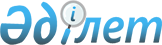 Об установлении зон санитарной охраны хозяйственно-питьевых водозаборных скважин № 2, № 3, № 4 Лихачевского месторождения подземных вод в Алтынсаринском районе
					
			Утративший силу
			
			
		
					Постановление акимата Костанайской области от 4 сентября 2012 года № 392. Зарегистрировано Департаментом юстиции Костанайской области 5 октября 2012 года № 3842. Утратило силу постановлением акимата Костанайской области от 28 апреля 2022 года № 181
      Примечание РЦПИ:
      В тексте сохранена авторская орфография и пунктуация.
      Сноска. Утратило силу постановлением акимата Костанайской области от 28.04.2022 № 181 (вводится в действие по истечении десяти календарных дней после дня его первого официального опубликования).
      В соответствии со статьями 39, 117 Водного кодекса Республики Казахстан от 9 июля 2003 года, статьей 27 Закона Республики Казахстан от 23 января 2001 года "О местном государственном управлении и самоуправлении в Республике Казахстан" акимат Костанайской области ПОСТАНОВЛЯЕТ:
      Сноска. Преамбула постановления с изменением, внесенным постановлением акимата Костанайской области от 14.03.2016 № 116 (вводится в действие по истечении десяти календарных дней после дня его первого официального опубликования).


      1. Установить зоны санитарной охраны хозяйственно-питьевых водозаборных скважин № 2, № 3, № 4 Лихачевского месторождения подземных вод в Алтынсаринском районе согласно приложению.
      2. Настоящее постановление вводится в действие по истечении десяти календарных дней после дня его первого официального опубликования.
      СОГЛАСОВАНО:
      Исполняющий обязанности директора
      государственного учреждения "Департамент
      комитета государственного санитарно-
      эпидемиологического надзора Министерства
      здравоохранения Республики Казахстан
      по Костанайской области"
      _______________ Ю. Севостьянов
      Начальник государственного учреждения
      "Тобол-Торгайская бассейновая инспекция
      по регулированию использования и охране
      водных ресурсов Комитета по водным
      ресурсам Министерства сельского хозяйства
      Республики Казахстан"
      ________________ Г. Оспанбекова
      Начальник ГУ "Управление природных
      ресурсов и природопользования акимата
      Костанайской области"
      ________________ К. Тулеубаев
      Аким Алтынсаринского района
      ________________ Б. Ахметов Зоны санитарной охраны хозяйственно-питьевых водозаборных
скважин № 2, № 3, № 4 Лихачевского месторождения
подземных вод в Алтынсаринском районе
      Примечание: границы зон санитарной охраны отражены в картографическом материале проекта "Санитарно-гидрологическое обоснование зон санитарной охраны водозаборных скважин №№ 2, 3 и 4 Лихачевского месторождения подземных вод в Алтынсаринском районе" (Заказчик государственное коммунальное предприятие "Улан").
					© 2012. РГП на ПХВ «Институт законодательства и правовой информации Республики Казахстан» Министерства юстиции Республики Казахстан
				
      Аким области

Н. Садуакасов
Приложение
к постановлению акимата
от 4 сентября 2012 года
№ 392
Наименование
источника
водозабора
Размеры зон санитарной охраны
Размеры зон санитарной охраны
Размеры зон санитарной охраны
Размеры зон санитарной охраны
Размеры зон санитарной охраны
Размеры зон санитарной охраны
Наименование
источника
водозабора
I пояс
I пояс
II пояс
II пояс
III пояс
III пояс
Наименование
источника
водозабора
Граница
Площадь
Граница
Площадь
Граница
Площадь
Скважина
№ 2
Радиус-
50
метров
вокруг
скважины
0,785
гектара
Длина–
340
метров
Ширина-
262
метра
6,2
гектара
Длина–
340 метров
Ширина-
262 метра
6,2
гектара
Скважина
№ 3
Радиус-
50
метров
вокруг
скважины
0,785
гектара
Длина–
342
метра
Ширина-
240
метров
5,65
гектара
Длина–
342 метра
Ширина-
240 метров
5,65
гектара
Скважина
№ 4
Радиус-
50
метров
вокруг
скважины
0,785
гектара
Длина–
342
метра
Ширина–
240
метров
5,65
гектара
Длина–
342 метра
Ширина–
240 метров
5,65
гектара